Immunize Kansas Coalition Meeting Approved Minutes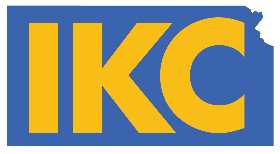 Friday, August 19th, 2016Kansas Medical Society, Topeka  	Agenda ItemSummary or Approved Items Strategic Team MeetingsFour IKC Strategic Teams met during the first hour of the meeting.Education and Awareness, led by Phil GriffinImproved Systems Performance, led by Sarah GoodGrants and Funding, led by Dr. John Eplee, Carlie Houchen assisted facilitationPolicy, led by Dr. Gianfranco PezzinoIt was recommended that the Research and Analysis Strategic Team be discontinued as a standing teamWelcome and IntroductionsDr. Eplee welcomed the group and proceeded with introductions.50 members, guests, and staff were in attendance either in person or by phone for all or a portion of the meeting.In-person: Dean Benton, Teri Caudle, Laura Connolly, Jodi Define, Mitch DePriest, Todd Durham, John Eplee, Brittany Ersery, Katherine (Katy) Friedebach, Carolyn Gaughan, Phil Griffin, Karen Hammersmith, Sue Hensley, Gretchen Homan, DuJuan Hord, Carlie Houchen, Charlie Hunt, Sarah  Irsik-Good, Heather Keitges, Hope Krebill, Stephanie Lambert, Denise Lantz, Mallory Leach, Dan Leong, Linda Ochs, Cindy Olson-Burgess, Danelle Perry, Gianfranco Pezzino, Chelsea Raybern, Carol Roberson, Connie Satzler, Cathy Shemwell, Robin Simmons, Kelly Swan, Nancy Tausz, Dave Thomason, Kendra Tinsley, Barbara VanCortlandt, Annie Wallace, Mary Beth Warren, Pat Wilden, Susan WoodConference Call: Toshia Bell, Kami Cohorst, Ylonda Dennis, Rachel Duarte, J'Vonnah Maryman, Annie McKay, Kathy Schroepfer, Britini SpriggelSeveral members shared updates and current activities, particularly related to HPV vaccine efforts.New MemberSunflower Health Plan, represented by Dr. Katy Friedebach, and Children’s Mercy, represented by Cindy Olson-Burgess, were approved as members.Approval of  04/08/16 Meeting MinutesMinutes were approved as written. Status of Funds UpdatesDenise Lantz provided the status of funds update.  IKC has a current balance of $12,282.57.  Grant secured from KDHE for $50,000.Review and Approve BylawsDraft bylaws were reviewed.  Minor revisions were recommended.Bylaws were approved as revised.Nominating Committee Report and ElectionsKaren Hammersmith, Nominating Committee Member, presented the slate of officers:  Dr. John Eplee for Immediate Past Chair, Hope Krebill for Chair, and Laura Connolly for Chair Elect.Hope and Laura each introduced themselves and explained their professional backgrounds and interests in promoting immunizations.The slate of officers was elected as presented by the nominating committee.Kansas Immunization Program  ReportPhil Griffin provided an update on the Kansas Immunization Program (KIP). Highlights includeFlu inhalant will not be used this year. Studies showed there was no real immunity provided by the inhalant last year. There should be no shortage of flu vaccine this year.KIP submitted two grants in July. There is a change of fiscal year for federal immunization dollars, moving to July-June fiscal year, which will match the state fiscal year. WebIZ PresentationBrittany Ersery provided an overview of the WebIZ system WebIZ can work with vendors and providers on connection issues. Be sure to talk directly with WebIZ regarding problems and issues. Education and Awareness Strategic TeamThe Education and Awareness team formed an Education Committee, led by Laura Connolly, and an Awareness Committee, led by Dan Leong.Discussion items includedOpportunities to respond points from Vaxxed the movie; one suggestion was to consult with communications expert on how to best respondDeveloping speaker’s bureau of experts and personal stories; options to deliver messages such as Youtube, Facebook; audiences including public, providers, and legislatorsPolicy Strategic TeamThe model school exclusion policy was generally well received.Report on meeting with pharmacy representatives and KAFP regarding immunization by pharmacists. Expect there will be more discussion in the future.Meningitis university vaccine policy was discussed; consider developing model policy.Improved Systems Performance TeamKendra Tinsley is stepping down as lead of this team. Sarah Good will take over as the new lead.HPV Vaccine toolkit completed and released; IKC should continue to promote.Co-leads were selected to develop the meningitis toolkit. Grants and Funding Strategic TeamRecognition award deadline for submission of results is in October.The team recommends greater diversity of funding for IKC.  Pursuing a 501(c)(3) status will help with this.  Other BusinessThe October 28th meeting will be rescheduled to November 4th. It will be in Hutchinson.Meeting AdjournedHope Krebill adjourned the meeting.Someone You Love Film ViewingA small group stayed for the optional viewing of Someone You Love film and discussed opportunities for IKC to promote.